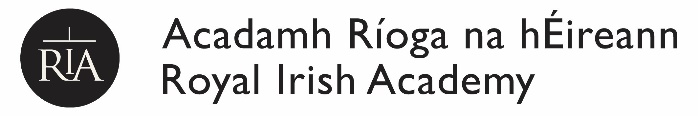 RIA: Decade of Centenaries Report formExpenditure ReportWhile general estimated costs were outlined on the application form, a full and detailed breakdown of FINAL expenses must be submitted with your final report, under the headings indicated below. Proof of project initiation submitted to Royal Irish Academy: Important notes: Please list and provide details of each receipt below and ensure that the hard copy receipt is numbered and corresponds to the number on the table below.Fully itemised receipts are required, please note that card transaction receipts will not be accepted. It is the responsibility of the grantee to retain all original receipts. Please refer to the https://www.revenue.ie/en/employing-people/documents/dper-circular-17-2022-domestic-subsistence-allowances.pdf which outlines the rates below which any vouched subsistence needs to add up to enable reimbursementPlease refer to the Guidelines for Applicants for further details of eligible and ineligible costs.Once completed, please scan all receipts to one document and attach, along with this form to the relevant section of the report form.If receipts are not clearly numbered and listed below, the form will be returned to the applicant for correction.Please insert additional rows as required.For office use only: Name of grantee:Year of scheme:Total amount awarded:Details of expenseReceipt numberTotalIncome and expenditure details€Total amount awardedTotal expenditureDate final report was submitted: